Директору АНО ДПО УЦ «Производственник» Павлову А.А.ЗаявлениеИнформация о физическом лице для направления на обучения:  _______________                 / ________________________/                      (подпись)                             расшифровка подписи   (Ф.И.О. )Заявление о согласии на обработку персональных данных    Я, _________________________________________________________________________,(фамилия, имя, отчество субъекта персональных данных)в соответствии с требованиями статьи 9 Федерального закона от 27.07.06 «О персональных данных» № 152-ФЗ подтверждаю свое согласие на обработку АНО ДПО «Производственник» (далее – Оператор) моих персональных данных согласно перечню с целью организации оказания образовательных услуг.		Предоставляю Оператору право осуществлять все действия (операции) с моими персональными данными, включая сбор, систематизацию, накопление, хранение, обновление, изменение, использование, обезличивание, блокирование, уничтожение. Оператор вправе обрабатывать мои персональные данные посредством внесения их в электронную базу данных, включения в списки (реестры) и отчетные формы, предусмотренные документами, регламентирующими предоставление отчетных данных (документов), и передавать их уполномоченным органам.	Настоящее согласие дано мной____________________ (дата) и действует бессрочно.	Я подтверждаю, что мне известно о праве отозвать свое согласие посредством составления соответствующего письменного документа, который может быть направлен мной в адрес Оператора по почте заказным письмом с уведомлением о вручении либо вручен лично под расписку представителю Оператора.	Подтверждаю, что ознакомлен (а) с положениями Федерального закона от 27 июля 2006 года № 152-ФЗ «О персональных данных», права и обязанности в области защиты персональных данных мне разъяснены.	Об ответственности за достоверность представленных сведений предупрежден (а).Перечень персональных данных, на обработку которых дается согласие:анкетные данные;сведения, содержащиеся в удостоверении личности;информация об образовании, квалификации;информация о месте работы, должности;иные документы, содержащие персональные данные, необходимые для оказания образовательных услуг. Подпись:     ______________ Дата заполнения: «___ »_____________20___ г.ДОГОВОР № б/нАвтономная некоммерческая организация дополнительного профессионального образования Учебный центр «Производственник», (в дальнейшем – Исполнитель), на основании Лицензии на образовательную деятельность №7517 от 19 мая 2015 года, в лице Директора Павлова Анатолия Андреевича, действующего на основании Устава, с одной стороны, и __________________________________________________________________________ (в дальнейшем – Заказчик), с другой стороны, при совместном упоминании «Стороны», заключили настоящий Договор о нижеследующем:1. Предмет договора1.1 Исполнитель предоставляет образовательные услуги по образовательным (ой) программам (е): __________________________________________________________________________________________________________________________________________________________________________________________________________,  а Заказчик оплачивает эти услуги в порядке, сроки и на условиях, определенных в разделе 3 настоящего Договора.2. Права и обязанности сторон2.1. Исполнитель обязуется:2.1.1. Зачислить Заказчика в учебную группу Исполнителя в соответствии с его заявлением.2.1.2. Организовать и обеспечить надлежащее исполнение услуг, предусмотренных в разделе 1 настоящего Договора в соответствии с индивидуальным учебным планом и (или) расписанием занятий.2.1.3. Создать Заказчику необходимые условия для освоения образовательной программы.2.1.4. Обеспечить для проведения занятий помещения, соответствующие санитарным и гигиеническим требованиям, а также освещение, соответствующее обязательным нормам и правилам, предъявляемым к образовательному процессу. 2.1.5. Проявлять уважение к личности Заказчика, оберегать его от всех форм физического и психологического насилия, обеспечить условия укрепления эмоционального благополучия Слушателей с учетом их индивидуальных особенностей.   2.1.6. По окончании обучения, при условии успешного освоения программы, выдать документы, подтверждающие прохождение Заказчиком обучения по соответствующим программам, указанным в пункте 1.1. настоящего Договора. 2.1.7.  Исполнитель не несет ответственность за неявку Заказчика к началу обучения. При неявке Заказчика на обучение без уважительной причины, Исполнитель не возвращает Заказчику стоимость услуг за обучение.2.1.8. Сохранить место за Заказчиком в случае пропуска занятий по уважительной причине в пределах объема услуг, оказываемых в соответствии с разделом 1 настоящего Договора.2.1.9. Исполнитель может оказывать содействие (но не обязуется) в предоставлении Заказчику в процессе обучения  практических занятий.2.1.10. Разместить на официальном сайте Учебного центра uc-pk.ru в разделе «О центре» лицензию, устав и другие локальные акты, относящиеся к учебному процессу.2.2. Исполнитель имеет право:2.2.1. Самостоятельно осуществлять образовательный процесс, выбирать системы оценок, формы, периодичность и порядок промежуточных и итоговой аттестации Заказчика.2.2.2. Требовать от Заказчика бережного отношения к предоставляемым помещениям, техническим средствам обучения и учебно-методической литературе.2.2.3. Требовать от Заказчика выполнения заданий по подготовке к занятиям, выдаваемым преподавателями Учебного центра.2.2.4. Отчислить Заказчика за неявку на обучение или пропуски занятий без уважительных причин, нарушения Правил внутреннего распорядка, за нарушение Заказчиком сроков оплаты, установленных в п. 3.5 настоящего договора.2.4.5. Перенести занятия по согласованию Сторон на другое удобное для Заказчика и Исполнителя время. 2.3. Заказчик обязуется:2.3.1. Производить своевременную оплату за предоставляемые услуги, указанные в разделе 1 и в соответствии с разделом 3 Настоящего договора.2.3.2. Прибыть на занятия согласно индивидуальному учебному плану или расписанию занятий и извещать Исполнителя об уважительных причинах их отсутствия на занятиях.2.3.3. Соблюдать требования Правил внутреннего распорядка, соблюдения  учебной дисциплины и общепринятых норм поведения.2.3.4. Возмещать ущерб, причиненный Заказчиком имуществу Исполнителя, в соответствии с действующим законодательством РФ.2.3.5. Проинформировать Исполнителя или преподавателей о наличии медицинских противопоказаний для обучения в связи с высокой контактностью при осуществлении образовательного процесса.2.4. Заказчик имеет право:2.4.1. Обращаться к работникам Исполнителя по вопросам, касающимся процесса обучения.2.4.2. Перенести обучение на другое время, но не позднее, чем за один рабочий день до начала обучения, при этом Заказчик обязан предупредить об этом Исполнителя при помощи телефонного звонка или электронного письма на почту, указанную в заявлении. В этом случае обучение считается перенесенным.3. Стоимость договора и порядок оплаты.3.1. Стоимость образовательных услуг, в соответствии с п. 1.1. настоящего Договора, по образовательным программе (-ам) составляет: _________________________________________ рублей.3.2. Общая стоимость услуг по настоящему Договору составляет _________рублей (_________________________________________________________________ 00 копеек).3.3. Данная образовательная услуга НДС не облагается на основании ст.149 п.2. пп.14 Налогового Кодекса РФ.3.4. Заказчик производит стопроцентную предоплату по настоящему Договору единовременным безналичным платежом  до начала занятий.3.5. Оплата должна быть произведена в течении пяти рабочих дней с даты заключения настоящего Договора.3.6.  Договорная цена может пересматриваться в связи с введением новых нормативных актов и общим повышением или снижением цен.3.7. Стоимость обучения в рамках оплаченного срока обучения Заказчика изменению в дальнейшем не подлежит. 4. Порядок изменения и расторжения договора.4.1. Любые изменения и дополнения к настоящему Договору действительны при условии, если они совершены в письменной форме и подписаны уполномоченными на то представителями Сторон и скреплены печатями.4.2. Ни одна из Сторон не вправе передавать свои права по настоящему Договору третьей Стороне.4.3. Ни одна из Сторон не вправе расторгнуть настоящий Договор в одностороннем порядке за исключением существенного нарушения условий договора одной из Сторон.4.4. Настоящий Договор может быть расторгнут по соглашению сторон.4.5. В случае одностороннего расторжения Исполнителем настоящего Договора ввиду невозможности его исполнения по вине Слушателей (неявка на занятия без уважительных причин, академическая неуспеваемость, несоблюдение правил внутреннего распорядка и прочее), сумма, внесенная по Настоящему договору, возврату не подлежит. 5. Порядок разрешения споров и ответственность Сторон.5.1. В случае возникновения спорных вопросов Стороны должны принять все необходимые меры для их разрешения путем двусторонних переговоров. Если Стороны не придут к соглашению по разногласиям и спорам, вытекающим из содержания Настоящего договора путем двусторонних переговоров, спор передается на рассмотрение в Арбитражный суд по месту нахождения Исполнителя.5.2. В случае неисполнения или ненадлежащего исполнения обязательств по Настоящему договору, а также недостижения согласия в спорных вопросах, Стороны несут ответственность в соответствии с действующим законодательством РФ.5.3. Исполнитель не несет ответственности перед Заказчиком в случае, если неисполнение обязательств по Настоящему договору возникло не по вине Исполнителя.5.4. Совокупная ответственность Исполнителя по настоящему Договору, по любому иску или претензии в отношении настоящего Договора или его исполнения, ограничивается суммой платежа, уплаченного Исполнителю Заказчиком по Настоящему договору.  6. Форс-мажор6.1. Стороны освобождаются от ответственности за частичное или полное неисполнение обязательств по настоящему договору в случае форс-мажорных обстоятельств: забастовок, стихийных бедствий, постановлений органов власти, режимных ограничений, ситуаций, связанных с работой коммунальных служб, т.е. обстоятельств чрезвычайного характера, которые Стороны не могут предвидеть или предотвратить.7. Заключительные положения7.1. Вопросы, не урегулированные настоящим Договором, регулируются действующим законодательством РФ или оговариваются в дополнительном соглашении, которое является неотъемлемой частью договора.7.2. Каждая из Сторон должна оказывать максимальное содействие другой стороне в выполнении принятых Настоящим договором обязательств, своевременно принимать зависящие от нее меры по улучшению качества и повышения эффективности обучения Слушателей.7.3. Настоящий Договор действует до полного исполнения с момента его заключения.7.4. Стороны признают документы, переданные с использованием телеграфной, факсимильной и электронной связи, при условии их последующей замены на подлинные.7.5. Настоящий Договор составлен в двух экземплярах, по одному для каждой из сторон, оба экземпляра имеют одинаковую юридическую силу.8. Юридические адреса и банковские реквизиты сторон:АКТ ВЫПОЛНЕННЫХ РАБОТ от «     »_________ 20   г.к договору № б/н от «     »_________ 20   г.Автономная некоммерческая организация дополнительного профессионального образования Учебный центр «Производственник», (в дальнейшем – Исполнитель), на основании Лицензии на образовательную деятельность №7517 от 19 мая 2015 года, в лице Директора Павлова Анатолия Андреевича, действующего на основании Устава, с одной стороны, и ______________________________________________________________, (в дальнейшем- Заказчик) ,в дальнейшем – Стороны, заключили Настоящий акт о нижеследующем:Согласно договору № б/н от «  »_____ ____ 20   г. Исполнителем оказана  услуга по образовательной (-ым) программе (-ам): ____________________________________________________________________________________________________________________________________________________________________________________________________________.Согласно договору № б/н от «  »_________ 20   г. Исполнителем была оказана услуга на сумму ____________ рублей (____________________________________________ рублей 00 копеек).Настоящий акт составлен в двух экземплярах, имеющих равную юридическую силу, по одному для каждой из сторон.Исполнитель оказал услуги с надлежащим качеством и в срок. Заказчик претензий по объему, качеству и срокам оказания услуг не имеет.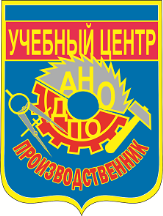 АВТОНОМНАЯ НЕКОММЕРЧЕСКАЯ ОРГАНИЗАЦИЯДОПОЛНИТЕЛЬНОГО ПРОФЕССИОНАЛЬНОГО ОБРАЗОВАНИЯУЧЕБНЫЙ ЦЕНТР«ПРОИЗВОДСТВЕННИК»ИНН 3811184227 КПП 381101001 ОГРН 1143850046174664081, г. Иркутск, ул. Пискунова, д. 160, оф. 215тел: (3952) 64-99-69, 8-924-834-90-70E-mail: uc.pk@bk.ru Сайт: uc-pk.ru Прошу провести обучение по направлению:Водитель гидроцикла ВВПВодитель гидроцикла ВВПФамилия, Имя, Отчество(полностью)Дата рожденияУровень образованияСНИЛСКонтактный телефон, адрес электронной почтыМесто работы, должность(при необходимости)г. Иркутск      ____________20   годаИсполнитель:Заказчик:АНО ДПО УЦ «Производственник»Юр., факт. адрес: 664081, Иркутская обл., г. Иркутск, ул. Пискунова, 160, оф. 215ОГРН – 1143850046174ИНН 3811184227 КПП 381101001р/сч–40703810920110000009  ФИЛИАЛ № 5440 БАНКА ВТБ (ПАО)В г. НовосибирскеК/сч 30101810450040000719БИК  045004719Тел.: (3952) 64-99-69Фамилия ___________________________________________Имя          ___________________________________________Отчество ___________________________________________(при наличии)Паспортные данные:Серия_____________ номер___________________________Выдан______________________________________________________________________________________________________________________________________________________ИНН:___________________________________________________________________________________________________Директор АНО ДПО УЦ «Производственник»_____________________ /Павлов А.А./_____________________   /________________/            Исполнитель:Заказчик:АНО ДПО УЦ «Производственник»Юр., факт. адрес: 664081, Иркутская обл., г. Иркутск, ул. Пискунова, 160, оф. 215ОГРН – 1143850046174ИНН 3811184227 КПП 381101001р/сч–40703810920110000009  ФИЛИАЛ № 5440 БАНКА ВТБ (ПАО)В г. НовосибирскеК/сч 30101810450040000719БИК  045004719Тел.: (3952) 64-99-69Фамилия ___________________________________________Имя          ___________________________________________Отчество ___________________________________________(при наличии)Паспортные данные:Серия_____________ номер____________________Выдан_____________________________________________________________________________________________________________________________________________________________________________________________________________________________________ИНН:_________________________________________Директор АНО ДПО УЦ «Производственник»_____________________ /Павлов А.А./_____________________   /________________/            